Meeting NoticeBoard of Assessors Date:		May 19, 2020		Time:    7:00 p.m.  Location:		VIA Zoom Computer & Teleconference 		https://us02web.zoom.us/j/82695982595?pwd=TC8zUVl0aGVFd2IxcllLcURkbmJHQT09Telephone:  +1 929 436 2866 US         Meeting ID:  826-9598-2595  Password:  730267AgendaOpen Meeting Monthly Lists – Real Estate/Personal Property & Motor VehicleMotor Vehicle Commitment #2Real Estate Inspections (When Pandemic is over)   99 Bardwells Ferry Rd, 34-36 Water St.Abatements – act on FY20 abatementsExemptions – act on FY20 exemptionsTown Meeting – June 15 Adjourn Board of AssessorsJennifer Morse – Assistant Assessor	The listing of matters are those reasonably anticipated by the Chair which may be discussed at the meeting.  Not all items listed may in fact be discussed, and other items not listed may also be brought up for discussion to the extent permitted by law.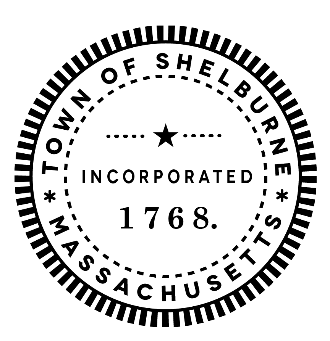          TOWN OF SHELBURNE51 Bridge StreetShelburne, MA  01370Phone: 413-625-0300 x4www.townofshelburne.comassessors@townofshelburnema.gov